Smith Planning Committee Agenda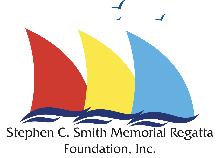 March 11, 2024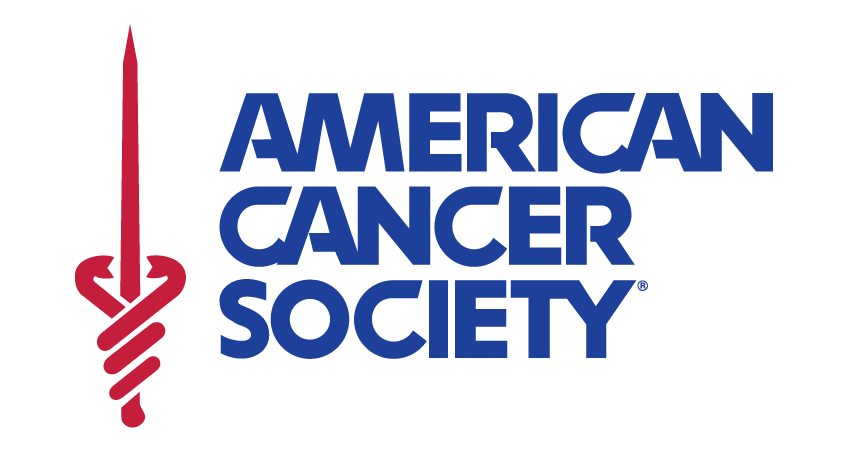 Casa Grande Margaritas & Cocina – MidtownBackroom, 1800 Thomasville RoadSchedule and VolunteersFinancialsSite logistics and more Web and Booklet - DebAdvertisements to Deb by April 5thCount to order, cost projections, timeline for review and publication development.PublicityBillboards – artwork needed by? Where will the boards be located?TV – Kristin?  Others?Radio – needs and dates?Print Media - needs and dates?Signs – Past signs?details needed to Marianne by…Electronic Media – Send suggestions to Susan and Sandy, want to have something to announce more frequently as get closer to the event.Facebook/Instagram – Susan Next Door – SandyFood coordinate purchases with…Need grill for Saturday/SundaySponsorships – close out date by April 1Race committee.Open Friday racing? (Liability statement must be signed prior to)Need for early registration? Types? Needs? (racing cheat sheet for registration table)RegistrationPrep registration bags – date and location. Raffle baskets who set up?  Donate bottles of wine/liquor/beer/chocolates?Merchandise for sale – raffle tickets (costs), single dinner tickets (costs), shirts (costs)?Signs/Volunteers?Online auction items and plansMcBride home for Smith weekendOther?  Boats, etc.AuctionAuction Donation Drive & Announcement – Sunday, April 7th 1:00 – 3:00Timeline collection and logging (Start now through April 15th) no last-minute items, unless golden ticket itemsItems valued at $50 or less combined as Raffle baskets (gift cards, etc)tagging and setting auction order (Start April 20th – 22nd) Rose initially set, Andrea et al review.Auction list and order – publication (available online as teaser by April 23rd)Auction hand outs (list) (count needed?) Trailer – date for packing and move to beach, and who moving.Beach side setup – Lisa and how many volunteers, paddles?Auction lead – Sunday beach – Lisa; Check out – Deb, Sandy, KristinThank you for your dedication to the 2024 Smith Regatta to raise funds to support the ACS.